IV детский фестиваль гимнастики "OLYMPICO BABY CUP" 
2010-2011 гг.р.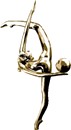 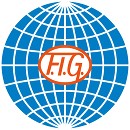 г.Казань05-07.04.2018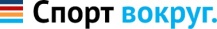 	14	Мультяшки	Октябрьский (клуб Спортлига)	    7,05014	7,050Итоговый протокол	место	имяИтоговый протокол	место	имягород (школа/клуб)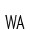 суммасумма1ЖемчужинкиКазань (Центр гимнастики Олимпийскойчемпионки Юлии Барсуковой)Казань (Центр гимнастики Олимпийскойчемпионки Юлии Барсуковой)14,550114,55014,55014,5502ЛетоКазань (Центр гимнастики Олимпийскойчемпионки Юлии Барсуковой)Казань (Центр гимнастики Олимпийскойчемпионки Юлии Барсуковой)12,950212,95012,95012,9502БелогорьеБелгород (БРОО "Федерация художественнойгимнастики" Белгородской области)Белгород (БРОО "Федерация художественнойгимнастики" Белгородской области)12,950212,95012,95012,9502СмайлКазань (Центр гимнастики Олимпийскойчемпионки Юлии Барсуковой)Казань (Центр гимнастики Олимпийскойчемпионки Юлии Барсуковой)12,950212,9503Дети мираКазань (СДЮСШОР "Приволжанка")Казань (СДЮСШОР "Приволжанка")11,700311,7003ДевчатаКазань (Центр гимнастики Олимпийскойчемпионки Юлии Барсуковой)Казань (Центр гимнастики Олимпийскойчемпионки Юлии Барсуковой)11,700311,7004ЛунатикиКазань (Центр гимнастики Олимпийскойчемпионки Юлии Барсуковой)Казань (Центр гимнастики Олимпийскойчемпионки Юлии Барсуковой)11,250411,2505ЧасикиКазань (СДЮСШОР "Приволжанка")Казань (СДЮСШОР "Приволжанка")10,950510,9506КолибриКазань (СДЮСШОР "Приволжанка")Казань (СДЮСШОР "Приволжанка")10,900610,900  7Нотки Нижний Новгород (СДЮСШОР№16)Нижний Новгород (СДЮСШОР№16)10,750710,750  8Недетское времяКазань (Казань-Динамо)Казань (Казань-Динамо)10,200810,200  8МилашкиНижнекамск (Нефтехимик)Нижнекамск (Нефтехимик)10,200810,200  9МаргариткиЕлабуга (ДЮСШ№1) Елабуга (ДЮСШ№1) 9,80099,800  9ИскрыКазань (Центр гимнастики Олимпийскойчемпионки Юлии Барсуковой)Казань (Центр гимнастики Олимпийскойчемпионки Юлии Барсуковой)9,80099,80010КарамелькиКазань (Центр гимнастики Олимпийскойчемпионки Юлии Барсуковой)Казань (Центр гимнастики Олимпийскойчемпионки Юлии Барсуковой)9,600109,60011FreshМосква (ДТДиМ им.Гайдара)Москва (ДТДиМ им.Гайдара)9,250119,25012ЛедиКазань (СДЮСШОР "Приволжанка")Казань (СДЮСШОР "Приволжанка")8,850128,85013КраскиКазань ("Ника")Казань ("Ника")7,050137,050